Занятие «Путешествие на поезде»Программное содержание: упражнять детей в количественном и порядковом счёте до 7; закрепить знания детей числового значения палочек Кюизенера в пределах от 1 до 7; продолжать учить решать логические задачи на основе зрительно воспринимаемой информации; закрепить названия дней недели; развивать у детей понимать и объяснять пословицы и поговорки.Материалы: конверт, палочки Кюизенера, модель «Неделька», сюжетные картинки.Ход занятия:Воспитатель:- Сегодня утром почтальон принёс нам письмо. Подумайте, от кого оно может быть, (дети перечисляют, разглядывая конверт).- А как ты догадался, что это письмо от цифры 7? (ответ ребёнка).Воспитатель достаёт приглашение из конверта.- Да, это письмо-приглашение от семёрки. Она приглашает нас к себе в гости. Вы хотите в гости к цифре 7? (ответы детей).- А как вы думаете, где она живёт? Цифра 7 живёт в сказочной стране цифр. Это очень большая и удивительная страна.Вокруг себя покружилисьИ в сказочной стране очутились!- На чём мы будем путешествовать по этой стране - вы сейчас отгадаете. Слушайте внимательно.1. Это наземный вид транспорта.2. Для передвижения нужны рельсы.3. Перевозит не только людей, но и грузы. Что это может быть? (поезд).- Молодцы, догадались!- Ну, что же, давайте выложим каждый свой поезд, на котором отправимся в путь-дорогу. Поезд надо построить из семи палочек от самой короткой до самой длинной, (дети садятся за столы и составляют «поезд» из палочек Кюизенера: белый -1, розовый -2, и т. д. до чёрной - 7).- Ну, вот мы и построили поезд. А как проверить, правильно ли мы построили поезд, (дети - пронумеруем вагоны: белый - /, розовый -2, и т. д.).- А сейчас проверим, готов ли поезд к путешествию. Нужно быстро ответить на следующие вопросы.- Сколько всего вагонов у нашего поезда?- Каким по порядку стоит жёлтый вагон?- Вагон какого цвета стоит шестым?- Найди вагон, который стоит рядом с жёлтым, но не красный.- Какой вагон левее голубого?- Перечислите по порядку цвета вагонов (слева направо, справа налево).- Всё в порядке, и мы с вами можем начать наше путешествие.Загудел паровозИ вагончики повез,Чох - чох, чух, чух!Я на станцию качу!- Наш поезд прибывает на 1-ю станцию. А как она называется, вы должны отгадать сами. Отгадка скрывается в загадке:Братцев этих ровно семь,Вам они известны всем.Каждую неделю кругомХодят братцы друг за другом.Попрощается последний,Появляется передний.(Дни недели).Совершенно правильно, наша первая станция так и называется - Станция «Неделька».- Посмотрите, что напоминает вам эта модель. (Модель «Неделька»).- Назовите первый день недели.- Что бывает раньше - вторник или среда?- Назовите день недели, который стоит между четвергом и субботой.- Если сегодня среда, то какой день недели был вчера? Будет завтра? (ответы дети показывают на модели «Неделька»).- Молодцы ребята! Наш поезд отправляется дальше.Загудел паровозИ вагончики повезЧох - чох, чух, чух!Я на станцию качу!- Поезд прибыл на следующую станцию.На мольберте прикреплены картинки из разных сказок.- Как вы думаете, что это за станция? (ответы детей).- Молодцы, догадались, здесь живут сказки. Итак, это станция «Сказочная».Послушайте отрывок из сказки и скажите, как она называется:В тот же день царица злая,Доброй вести ожидая,Втайне зеркальце взялаИ вопрос свой задала:«Я ль, скажи мне, всех милее,Всех румяней и белее?» («Сказка о мёртвой царевне и о семи богатырях»).-  Какие вы ещё знаете сказки,  в названиях которых есть цифры? («Белоснежка и семь гномов», «Серый волк и семеро козлят», «Три поросёнка», «Два жадных медвежонка», «Как козлёнок учился считать до десяти»),- Продолжаем путешествие.Загудел паровозИ вагончики повезЧох - чох, чух, чух!Я на станцию качу!- Мы прибыли на следующую станцию. Интересно, как она называется? На мольберте картинка с изображением ткачих ковров.Станция наша называется - «Мастерская ковров»- Цифра 7 попросила сделать «цветной ковёр» для неё, используя палочки Кюизенера. (Дети выполняют задание).- «Читаем» ковёр цветами: чёрный - это белый и фиолетовый, фиолетовый и белый, розовый и жёлтый и т. д.Задача:Шесть грибов нашёл Вадим,А потом ещё один.Вы ответьте на вопрос:Сколько он грибов принёс?- Найдите на своём коврике палочку, которая соответствует условиям этой задачи.- Продолжаем наше занимательное путешествие.Загудел паровозИ вагончики повезЧох - чох, чух, чух!Я на станцию качу!Прибываем на следующую станцию.На стене вывешены картинки с символико-графической аналогией на пословицы «Семеро одного не ждут», «Семь раз отмерь, один отрежь». Воспитатель показывает карточки, дети называют пословицы.Дидактическая игра «Угадай пословицу». Значит, эта станция «Пословиц и поговорок».- Я ещё знаю пословицы и поговорки с цифрой семь, (семь бед - один ответ, лук от семи недуг).Пора нам отправляться дальше.Загудел паровозИ вагончики повезЧох - чох, чух, чух!Я на станцию качу!На вывеске - геометрические фигурки.- Как вы думаете, что эта за станция?5. Станция «Геометрических фигур»• Художник подарил цифре 7 вот такую картину. (Показывает). Но он её не раскрасил. И цифра 7 просит картину раскрасить так:• все треугольники - красным;• все не квадраты и не треугольники - синим, (дети закрашивают фигуры штриховкой)._____________________________________________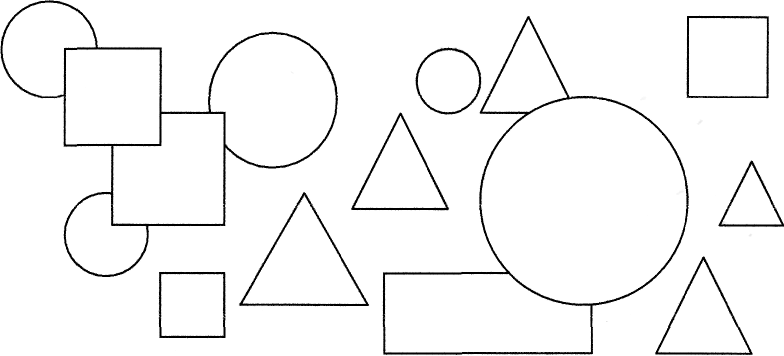 - Сколько получилось фигур синего цвета?- Сколько получилось фигур красного цвета?- На этом наше путешествие закончилось и нам пора возвращаться в детский сад.Загудел паровозИ вагончики повезЧох - чох, чух, чух!В детский сад я всех качу!- В гостях у какой цифры мы побывали?- На каких станциях мы были? Что мы делали?- Понравилось ли вам в стране цифр?